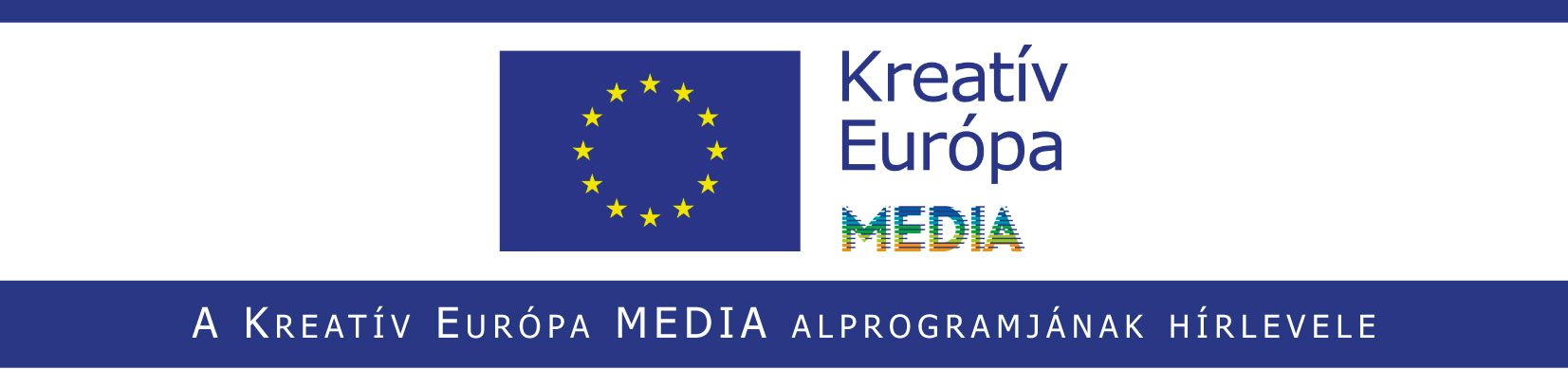 2015. április
Kövessenek minket a facebookon is!
facebook.com/KreativEuropaIroda  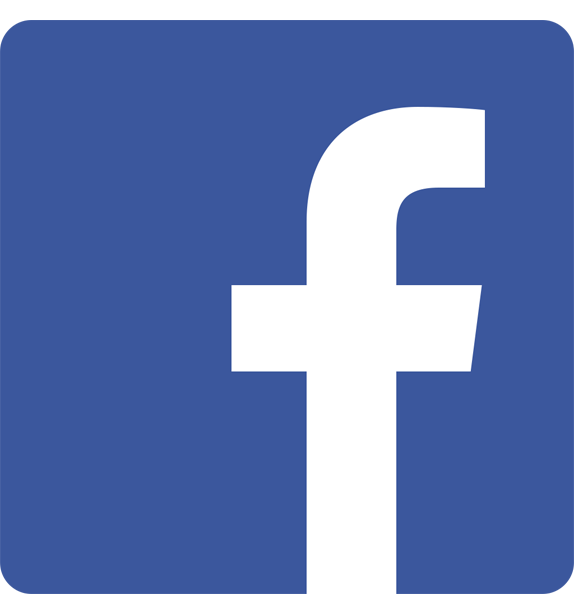 Képzési lehetőségek Európában:

Emerging Producers 2016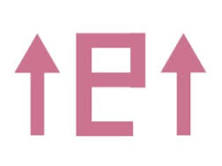 Promóciós és oktatási projekt, amely az összehozza az EU országainak tehetséges dokumentumfilm producereitJelentkezési határidő: 
2015. április 30.Mikor és hol?
2015. október 28 – november 1., Csehország, JihlavaA program célja:
A tehetséges európai producereket összekötni a filmes szakértőkkel, különösen a dokumentumfilm-készítés terén dolgozókat.A tréning előnyei:
A projekt széleskörű orientációt biztosít a résztvevőknek a filmpiacon, valamint elősegíti a kapcsolatépítést más országok producereivel, ezáltal növeli a jövőbeli európai együttműködési projektek lehetőségét.A program három fő részre oszlik:PROMOTION / Producerek prezentációja; hivatalos prezentáció a filmes szakemberek és a sajtó részére; találkozó európai producerekkel; ebéd fesztiválszervezőkkel stb. A projekt mellett megjelenik egy különleges tájékoztató is fényképekkel, önéletrajzokkal, motivációs szövegekkel és alapvető információkkal minden producerről.NETWORKING / Könnyű és gyors kapcsolatépítés a dokumentumfilm ipar VIP-jeivel; kötetlen találkozók a jövőbeli határokon átnyúló kapcsolatépítés reményében; egyéni megbeszélések a hatékony partnerkapcsolatok elősegítése érdekébenNAVIGATION / Tájékozódás az európai filmipar és intézményei területén esettanulmányok és előadások által: kreatív dokumentumfilm készítés és annak különböző fikciós átfedési formái; a forgalmazás nélkülözhetetlen összetevői annak érdekében, hogy a produceri munka elérje a kívánt eredménytRészvételi díjak:
Kelet- és Közép-Európa / 90 EUR
Nyugat-Európa / 150 EURTovábbi információ: 
http://www.dokument-festival.com/industry/emerging-producersElérhetőség:
Jarmila Outratová, jarmila@dokument-festival.cz

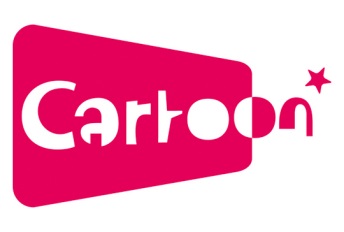 Cartoon 360 A Cartoon 360 egy új cross-media animációs pitching esemény producereknek: a következő lépés a Cartoon Forum-ot és a Cartoon Movie-t követően. Az esemény során a résztvevők végighallgatják az összes cross-media projekt pitchingjét és az azokhoz fűzött szakértői útmutatásokat és tanácsokat.Jelentkezési határidő: 
2015. április 24.

Mikor és hol? 
2015. június 1-3., Spanyolország, BarcelonaRészvételi díjak: 
400 euró projekt nélkül, 500 euró projekttel jelentkezőknek. Ösztöndíjak elérhetők.

További információ:
http://www.cartoon-media.eu/cartoon-masters/cartoon-360.htm
Elérhetőség: 
anna.glowik@cartoon-media.eu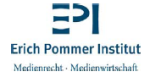 EPI: The Art of Negotiating Agreements for the Media IndustryTárgyalási technikák filmes és televíziós megállapodásokhoz - jogi, gazdasági és pszichológiai szempontokMikor és hol? 
2015. április 29 – május 3., Spanyolország, BarcelonaKinek szól?
Filmes és televíziós szakemberek: producerek, forgalmazók, műsorszerkesztők, TV sugárzók, banki szakemberek és jogászok 

Témák:
- Szerződések és megállapodások struktúrája
- A tárgyalás pszichológiája
- Tárgyalási technikák: Neuro-Lingusitic Programming (NLP), a Harvard módszer és egyéb technikák
- Konfliktuskezelés a tárgyalási folyamatokban
- A tárgyalás trükkjei

Részvételi díjak:
840 euró (regisztrációs díj, ellátás)
1 290 euró (regisztrációs díj, ellátás, szállás)
A második főnek kedvezmény jár.Részleges és teljes ösztöndíjak igényelhetők a képzésre.További információ:
http://www.epi-medieninstitut.de/pn-ESSENTIAL-LEGAL-FRAMEWORK_seminar-236_en.html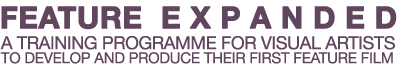 Feature Expanded 2015 – European Art Film StrategiesIntenzív játékfilm-fejlesztési és gyártási képzés elsőfilmes vizuális művészeknek a HOME és a LoSchermo dell’arte Film Festival szervezésében.Jelentkezési határidő: 
2015. április 7.

Mikor és hol?
I. workshop: 2015. június 24-29., Manchester
II. workshop: 2015. november 18-22., Firenze

Kinek szól?
A képzés elsőfilmes rendezőknek szól, akik korai fázisban levő játékfilmes projektjük színházi forgalmazásának és bemutatásának előmozdításához szükséges alapvető fontosságú, új készségeket és szakértelmet sajátíthatnak el.

A tréning előnyei:
A Feature Expanded egyedülálló, a játékfilmgyártás új látásmódjainak és az erőteljes innováció fontos trendjeinek megfelelő képzést nyújt. A filmkészítők új generációja új közönség, új társulások és struktúrák – beleértve a filmgyártást és forgalmazást nemzetközileg kiaknázó múzeumokat és kulturális központokat – bevonásával kiterjeszti a tradicionális audiovizuális ipar területét.
A két helyszínen megrendezésre kerülő, hat hónap hosszúságú program mesterképzéseket, esettanulmányokat, workshopokat, vetítéseket, személyes találkozókat és pitching fórumokat foglal magában. 

Részvételi díj: 
2 500 euró (az összeg a szállást és az ellátást tartalmazza), ösztöndíjak elérhetők.A jelentkezési lap a www.featureexpanded.com/apply oldalról tölthető le.További információ: 
http://www.featureexpanded.com/Elérhetőség: 
info@featureexpanded.com

TRANS ATLANTIC PARTNERS 2015 - EPI Nemzetközi Koprodukciós Képzés: Európa / Kanada / USA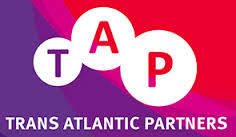 Az Erich Pommer Institut kétmodulos, intenzív filmes és televíziós képzési programot szervez kanadai és európai producereknek.

Jelentkezési határidő: 
2015. április 20.Mikor és hol? 
1. Modul: 2015. június 16–21., Berlin, Németország
2. Modul: 2015. szeptember 14 - 20., Halifax, Kanada

Kinek szól? 
Független producerek min. 3 éves szakmai (filmgyártói és/vagy televíziós) tapasztalattal.A program célja:
A transzatlanti koprodukciók életbevágó jelentőséggel bírnak a jövőbeni finanszírozásban a nehéz gazdasági környezetben. A TRANS ATLANTIC PARTNERS célja, hogy megadják a producereknek a szükséges eszközöket és tudást a nemzetközi koprodukció jogi és pénzügyi nehézségek leküzdéséhez. A programot speciálisan a kanadai és európai szakmai kapcsolatok szorosabbra fűzéséhez tervezték.Részvételi díj: 
5 000 euró (tartalmazza a 2 modul + szállás/étkezés költségeit, valamint a regisztrációs díjat a Strategic Partners koprodukciós markethez). A részvételi díj az utazást nem tartalmazza.További információ:
http://www.coproduction-training.com/Elérhetőség
Nadja Radojevic
Director Training
radojevic(at)epi-medieninstitut.de
T: +49 (0) 331 721 2885
 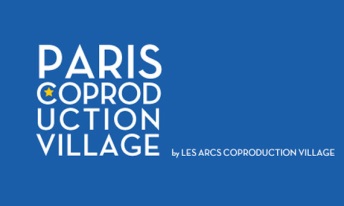 Paris Coproduction Village 2015A Paris Coproduction Village egy gyártás-előkészítési és finanszírozási platform a Les Arcs European Film Festival és a Champs-Elysées Film Festival szervezésében. 

Jelentkezési határidő: 
2015. április 10.

Mikor és hol? 
2015. június 10-12., Franciaország, PárizsA program célja: 
Nemzetközi koprodukciók ösztönzése.A háromnapos eseményen 15 nemzetközi filmes projekt producerek, forgalmazók, ügynökségek és finanszírozók előtti bemutatására kerül sor. A program keretében személyes találkozókon, networking-eseményeken és szemináriumokon lehet részt venni.

További információ:
www.pariscopro.com

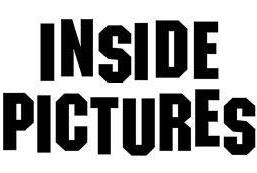 Inside Pictures 2015 

A Qwerty Films és a National Film & Television School közös szervezésében, valamint a MEDIA Program támogatásával létrehozott Inside Pictures tapasztalt producerek jelentkezését várja a 2015-ös szakmai képzésre, melynek során a résztvevők elmélyíthetik tudásukat a nemzetközi filmgyártás területén, magas szintű kapcsolatokat építhetnek ki és vállalkozásaikkal piacvezetőkké válhatnak.Jelentkezés: 
2015. február 5-től

Mikor és hol?
1. modul: 2015 júnus 15-19., London
2. modul: 2015. szeptember 2-28., Los Angeles
3. modul: 2015. november 16-20., London
4. modul: 2016. január 13-14., LondonTovábbi információ: 
www.inside-pictures.com

Elérhetőség:
Corinne Ranaraja
E-mail: cranaraja@nfts.co.uk
Tel.: +44 (0) 7863 548 263EPI: Európai dráma-sorozatok labor 2015 Magas szintű tréning és think tank az európai televíziós ipar főszereplőinek, ahol a szakma Európa és Amerika szerte legjobb szakértői osztják meg tudásukat és nyújtanak exkluzív bepillantást a sorozatkészítés rejtelmeibe.Jelentkezési határidő: 
2015. április 24. Mikor és hol?
Modul 1: 2015. június 30 – július 5., Németország, Berlin
Modul 2: 2015. november 9-15., Németország, BerlinKinek szól?
Forgatókönyvíróknak, producereknek és műsorszolgáltatóknak A tréning előnyei:
- Képességek fejlesztése sikeres és visszatérő nemzetközi tévésorozatok készítése érdekében
- Az amerikai drámasorozatok sikere mögött álló tényezők megértése és a megszerzett tudás adaptálása az európai piacra
- Kiváló hálózatépítési lehetőségekProgram:
Modul 1: A sikeres európai dráma tévésorozat kerete 
Az iparág helyzete | Európai Együttműködés| A legjobb gyakorlat megosztása sikeres európai és amerikai sorozatok által| Legújabb trendek teljes körű elemzése
Modul 2: A Kreatív Útvesztő
Írói szoba szimuláció | Kreatív munkacsoportok irányításaRészvételi díj:
3.400 EUR (regisztrációs díj, modul 1-2, étkezések)
4.500 EUR (regisztrációs díj, modul 1-2, étkezések + szállás)Az írók számára korlátozott számú ösztöndíj is elérhető.További információ: 
http://www.tv-lab.eu/


EPI: Essential Legal Framework 2015 A 2003 óta minden évben megrendezett képzéssorozat célja szembenézni az európai audiovizuális ipar igényeivel. A program lehetővé teszi filmes és televíziós szakemberek számára, hogy a területen szerzett tudásukat gyorsan és hatékonyan felfrissítsék és elmélyítsék.Jelentkezés: 
Nincs határidő, sem jelentkezési procedúra, részvétel érkezési sorrendben.
A képzésekre külön is lehet jelentkezni.

Mikor és hol?
I. A tárgyalás művészete
2015. április 29 – május 3., Barcelona
II. Európai koprodukció – jogi és pénzügyi szempontok
2015. október 14-18., Berlin
III. Digitális stratégiák – finanszírozás, marketing és forgalmazás 2.0
2015. november 25 - 29, Berlin

Kinek szól?
Filmes és televíziós szakembereknek - producereknek, forgalmazóknak, műsorszerkesztőknek, jogászoknak.

További információ:
www.epi-media.euElérhetőség:
Nadja Radojevic
Tel. +49 (0) 331-721 28 85
radojevic@epi-medieninstitut.de

 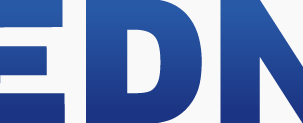 EDN On DemandAz EDN elindítja új videokonzultációs szolgáltatását dokumentumfilmes szakemberek számára. Az EDN On Demand egy új kezdeményezés, ahol előkészítési fázisban levő projekttel rendelkező dokumentumfilmes szakemberek olyan személyes konzultáción vehetnek részt, amelyek segítenek megtalálni a megfelelő nemzetközi partnereket, és visszajelzéseket kaphatnak dokumentumfilmes projektjeik nemzetközi piacon való finanszírozásával kapcsolatban.

A tréning előnyei:
Ez az újfajta képzés közvetlen és azonnali visszajelzést tesz lehetővé az EDN tagjaitól, a szolgáltatást igénybe vevők tartózkodási helyétől függetlenül.Az EDN On Demand 15 perces találkozókból áll, amelyek témáiról a jelentkező dönt.

Témák:visszajelzés az előkészítés alatt álló projekt történet-kidolgozásával kapcsolatosanfinanszírozási lehetőségekmegfelelő koprodukciós partnerek elérésea film nemzetközi piacon való bemutatásának leghatékonyabb módjaértekezés forgalmazási stratégiákrólTovábbi információ: 
http://www.edn.dk/news/news-story/browse/2/article/edn-launches-the-new-consultation-service-edn-on-demand/?tx_ttnews[backPid]=220&cHash=fff1cae6eb2815f9554cdcb1754a9f19

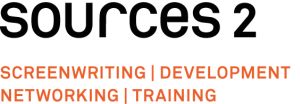 SOURCES 2 Projects & Process 2015Európai forgatókönyvírói mentorok képzéseJelentkezési határidő: 
2015. június 1.Mikor és hol?
2015. október 16-21., NémetországTovábbi információ: 
www.sources2.deElérhetőség:
T: +49 30 8860211
E: info@sources2.de

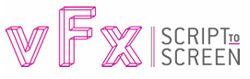 VFX Script to Screen 2015Olyan producereknek és/vagy rendezőknek (konkrét projekttel vagy anélkül) szervezett képzés akik szeretnék megtanulni, hogyan dolgozzanak vizuális effekteket használó projekteken a fejlesztés első lépéseitől a gyártás végéig. Jelentkezési határidő:
2015. április 17.

Mikor és hol? 
2015. június, szeptember; Írország, DublinKinek szól?
Producereknek, operatőröknek, vágóknak, látványtervezőknek 

A képzés célja: 
A VFX Script to Screen célja, hogy esettanulmányokon, szemináriumokon és gyakorlati feladatokon keresztül a résztvevők megismerjék a vizuális effekteket használó projektek gyártási fázisait.A kurzus leírása:
Két intenzív modulon keresztül folyik az oktatás.

Részvételi díj:
1 400 euró/fő (700 euró/modul).További információ:
http://www.screentrainingireland.ie/international-training/vfx-script-to-screen/

Elérhetőség:
Sorcha Loughnane 
T: +353 1 679 8040 
E: sorcha.loughnane@screentrainingireland.ie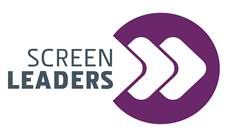 Screen Leaders 2015A Screen Leaders stratégiai cégfejlesztő program tapasztalt filmes vagy televíziós, produkciós, animációs, illetve posztprodukciós cégek vezetőinek. Kinek szól?
Film-, Tv-, és digitális médiával, posztprodukcióval, animációval foglalkozó gyártó vállalatok által delegált két vezető, lehetőleg a vezérigazgató v. elnökhelyettes.A képzés célja: 
Az üzleti szakértelem elmélyítése a legfontosabb területeken. 

A tréning előnyei:
A Screen Leaders hatékonysága a részletes, cégekre szabott konzultációkból fakad.A képzés leírása:
Júniustól decemberig három fő modulon és személyes találkozókon lehet részt venni.Részvételi díj: 
5 000 euró
Az ár a szállást és étkezést is tartalmazza.További információ:
www.screentrainingireland.ieElérhetőség:
helen@ mcmahon@fas.ie
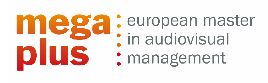 mega plus 2015A mega plus egy 9 hónapos, projekt-központú mesterképzési program olyan fiatalok számára, akik hamar szeretnének karriert építeni a média világában. Jelentkezési határidő: 
2015. április 20.Mikor és hol?
Külföldi képzési periódus: 2015. június 15. – szeptember 4., Ronda, Malaga (Spanyolország) 
Szakmai gyakorlat I. és online konzultációk: 2015. szeptember – december
MEGA végső értékelési hét: 2015. november, Ronda, Malaga (Spanyolország)
Szakmai gyakorlat II.: 2016. január – márciusKinek szól?
Fiatal producereknek, a filmes szakma pályakezdőinek, illetve azoknak, akik más szektorból kívánnak átlépni a szórakoztatóiparba

A képzés célja: 
A mega plus azért jött létre, hogy felkészítse a következő generáció médiaipari vállalkozóit és vezetőit arra, hogy megfelelő tudással lépjenek be a szektorba és tudják kezelni ezt a közönség által meghatározott digitális és globális ipart, illetve értékes munkával segítsék a vállalatokat, ahol dolgoznak.A tréning előnyei:
Szakemberek segítségével lépésről lépésre kapnak támogatást egy vállalat felfejlődésében vagy egy projekt üzleti tervének előkészítésében. Ezenkívül a mega plus hozzájárul, ahhoz, hogy egy erős nemzetközi, professzionális hálózat alapjait fejlesszék ki a résztvevők.
A 90%-os elhelyezkedési aránnyal a mega plus kiváló referenciának számít fiatal szakemberek körében, akik be akarnak lépni a szórakoztatási szektorba, illetve lényeges referenciapont azoknál az audiovizuális vállalatoknál, akik értékes tudással rendelkező szakembereket kívánnak felvenni.További információ:
www.mediaschool.org

Elérhetőség:
T: +34 952 873 944
E: mega@mediaschool.org

Hírek: 
Access to Audiovisual Heritage 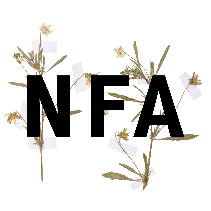 A Czech National Film Archive és a Creative Europe Desk Czech Republic – MEDIA szemináriumot szervez az audiovizuális örökséghez való hozzáférhetőség témakörében, amelyre előadók jelentkezését várja.

Jelentkezési határidő: 
2015. április 15.

Mikor és hol? 
2015. május 26., Csehország, PrágaKinek szól?
A digitalizáció célja az audiovizuális örökség elérhetővé, ismertté, élővé tételének biztosítása, ez azonban csupán kezdeti lépésnek számít. A szeminárium a mozi 120 évének elérhetővé tételének eddigi sikertörténeteire és zsáktcáira kíván rávilágítani. A szeminárium célközönsége az örökségi intézetek, könyvtárak, műsorszórók, akadémiák képviselői, mozi és fesztivál kurátorok, producerek és mindenki, aki érdeklődik a téma iránt.A jelentkezőknek egy maximum 200 szavas cikket és önéletrajzot kell leadniuk 2015. április 15-ig. A jelentkezéseket az eliska.maleckova@nfa.cz email címre várják. A szeminárium nyelve angol, a prezentációk kb. 20 percesek lesznek.Elérhetőség:
Eliška Malečková
eliska.maleckova@nfa.cz
+420 778 488 025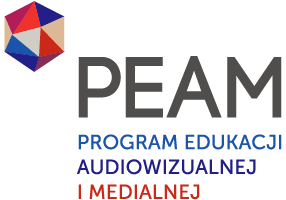 
PEAM - „Film and Media Education in Poland and the world – systematic solutions and case studies”Az Audiovisual and Media Education Programme (PEAM) keretében angol nyelvű konferenciát szerveznek filmes és média oktatás témában „Film and Media Education in Poland and the world – systematic solutions and case studies” címmel.Mikor és hol? 
2015. május 6-7., Lengyelország, VarsóA program célja:
A közösségi élet gyors átalakulásának idején lehetetlenné vált az abban való részvétel a média alapos elemzésének képessége nélkül. Bár Lengyelországban számos jól működő kezdeményezés létezik, nem született még megoldás a jelenség rendszerszintű kezelésére. A konferencia célja ezért más országok sikereinek és tapasztalatainak felfedezését tűzi zászlajára.

Részvétel a következő formákban lehetséges:- előadóként
- vitákon való résztvevőként
- megfigyelőként
- szponzorkéntTovábbi információ: 
http://www.come.uw.edu.pl/peam/indexen.html Elérhetőség:
Paweł Jaskulski
pjaskulski@student.uw.edu.pl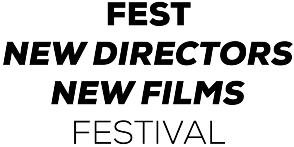 FEST 2015 – New Directors | New Films FestivalElkezdődött a 11. FEST – New Directors | New Films Festival pályázati időszaka. A fesztivál 2015 júniusában kerül megrendezésre. Ahogy eddig, a fesztivál most is az új nemzetközi filmes tehetségek bemutatására helyezi a hangsúlyt, egy széleskörű versenyprogram keretében, amelyen 10 alkotó kaphat díjat.Mikor és hol? 
2015. június 22-29., Portugália, EspinhoTovábbi információ: 
www.fest.pt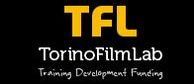 TFL Distribution Fund

A TorinoFilmLab által létrehozott TFL Distribution egy a közönség-fejlesztési stratégiák támogatására létrejött alap, mely 3 területről 3 kiválasztott projekt forgalmazásához nyújt segítséget. A 3 díj összege maximum 43.000 euró.

Jelentkezési határidő: 
2015. április 30.További információ: 
http://www.torinofilmlab.it/tfl-distribution-fund.phpKözelgő pályázati határidők: 

Általános tudnivalók: A Kreatív Európa program keretében minden pályázatot online kell beküldeni egy úgynevezett eFormon, azaz elektronikus jelentkezési lapon keresztül. A pályázás első lépéseként regisztrálni kell a pályázó céget az alábbi portálon, hogy létrehozzuk a cég saját ECAS (European Commission Authentication Service) hozzáférését:https://ec.europa.eu/education/participants/portal/desktop/en/home.htmlAz ECAS account létrehozása után regisztrálnunk kell a pályázó céget 7 egyszerű lépésben a következő oldalon:https://ec.europa.eu/education/participants/portal/desktop/en/organisations/register.htmlA regisztrációs folyamat végén a pályázó kap egy úgynevezett PIC személyi azonosítókódot, aminek segítségével hozzáférhetünk az eFormokhoz, és megkezdhetjük a pályázat elkészítését.Kérjük, mindenképpen tartsák szem előtt, hogy az eFormokat minden esetben az adott határidő napján legkésőbb déli 12 óráig (CET) lehet elküldeni, de nem ajánlatos az utolsó napig várni a pályázat beküldésével, mert a nagy forgalom leterhelheti az internetes rendszert. A papíralapú mellékleteket továbbra is legkésőbb éjfélig lehet postázni az adott határidő napján.   17/2014 Gyártás-előkészítés (Egyedi projektek)
2. határidő: 2015. április 16.24/2014 Televíziós műsorgyártás
2. határidő: 2015. május 8.23/2014 Szelektív mozi forgalmazás
2. határidő: 2015. július 31.27/2014 Automatikus mozi forgalmazás
Létrehozás: 2015. április 30.
Újra-befektetés: 2016. augusztus 2.28/2013 Automatikus mozi forgalmazás 
Újra-befektetés: 2015. július 31.21/2013 Forgalmazói ügynökségek
Újra-befektetés: 2016. március 1.
Bővebben a pályázatokról: http://mediadeskhungary.eu/palyazatok1.html Üdvözlettel, 	Paszternák Ádám 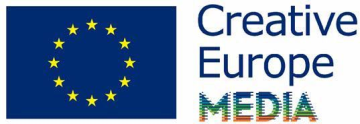 Kreatív Európa Iroda /Creative Europe Desk Hungary 
MEDIA alprogram / MEDIA Sub-programmeKreatív Európa Nonprofit Kft.
H-1145 Budapest, Róna u. 174.
I ép. III/304.
Tel: +36 1 300 7202